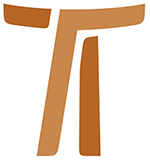 Carta del Ministro generalFr. Mauro Jöhri OFMCap ANUNCIAR LA MISERICORDIA DE DIOS23 septiembre 2015www.ofmcap.org© Copyright by:Curia Generale dei Frati Minori CappucciniVia Piemonte, 7000187 RomaITALIAtel. +39 06 420 11 710fax. +39 06 48 28 267www.ofmcap.orgUfficio delle Comunicazioni OFMCapinfo@ofmcap.orgRoma, A.D. 2016 ANUNCIAR LA MISERICORDIA DE DIOSProt. N. 00769/15A todos los hermanos de la OrdenEn sus sedesQueridos hermanos,¡ Que el Señor os dé su paz !Antes de nada, tengo una gran noticia que comunicaros: el día 9 de febrero de 2016 el Papa Francisco celebrará una misa en la Basílica de San Pedro con y para los capuchinos. Evidentemente espero la presencia del mayor número posible de hermanos en Roma para este acontecimiento. Quizás, lo primero de todo sea explicar cómo han sucedido las cosas y cuál ha sido el contexto en el que todo esto se ha hecho posible.Me imagino que ya todos sabréis, que el Papa Francisco ha convocado un año Jubilar extraordinario de la Misericordia. Esta decisión nace del convencimiento de que “la Iglesia tiene la misión de anunciar la misericordia de Dios, corazón palpitante del Evangelio, que por su medio debe alcanzar la mente y el corazón de toda persona. Es determinante para la Iglesia y para la credibilidad de su anuncio que ella viva y testimonie en primera persona la misericordia. Su lenguaje y sus gestos deben transmitir misericordia para penetrar en el corazón de las personas y motivarlas a reencontrar el camino de vuelta al Padre”. (Bula de convocatoria, 12). El año Santo se abrirá el 8 de diciembre, solemnidad de la Inmaculada Concepción y se concluirá en la solemnidad litúrgica de Jesucristo Señor del universo, el 20 de noviembre de 2016.Uno de los momentos más se llevará a cabo especial al inicio de la Cuaresma del año 2016, momento en el que el Papa enviará a los Misioneros de la Misericordia. Para ese evento, el Santo Padre nos ha pedido, a nosotros Capuchinos, traer a la Basílica de San Pedro en Vaticano las reliquias de dos de nuestros santos, los que más se distinguieron por su servicio en el confesionario: San Leopoldo Mandic, y San Pío de Pietrelcina. Son dos iconos de una vida dedicada incondicionalmente al servicio del anuncio de la misericordia divina. La petición del Papa nos honra muchísimo y se convierte para nosotros en una fuerte invitación a dedicarnos con renovado empeño a este ministerio, bien sea en nuestras iglesias o en los lugares a los que nos llaman para realizar este servicio.Justamente este es el contextos en el que me atreví a pedir al Papa Francisco la posibilidad de celebrar una Misa con nosotros los capuchinos y dirigirnos un mensaje. Y el Papa dijo que sí. ¡Alegrémonos! Os espero a muchos de vosotros el 9 de febrero 2016 a las 07.00 horas, en la Basílica de San Pedro para esta celebración. Tendremos que organizarnos para llegar a Roma, si es posible el día anterior, y asegurarnos de estar a tiempo para nuestra cita. Más adelante os comunicaremos todos los detalles. Su Excelencia Mons. Rino Fisichella, presidente del Pontificio Consejo para la Nueva Evangelización, ha recibido el encargo del Santo Padre de organizar los diversos eventos y ha sido precisamente él quien nos ha pedido que pongamos a su disposición un buen número de misioneros de la misericordia. ¿Cuál será su papel? Deben estar disponibles para las confesiones y predicar acerca de la misericordia dentro de la diócesis donde residen. Se necesitan confesores llenos de compresión y que realicen este servicio de buena gana. Es deseable que vengan a Roma para participar en el momento de catequesis que el mismo Papa tiene la intención de dirigirles la mañana del mismo día que celebrará la Santa Misa con nosotros y después, al día siguiente, para el momento del envío a la misión, siempre de parte del Santo Padre. Espero que las circunscripciones europeas, especialmente las italianas, designan al menos dos hermanos por circunscripción para este fin. Desde ahora os pido a los Ministros que enviéis los nombres de estos hermanos a la Curia General antes del 20 de octubre 2015, para que a su vez se los podamos transmitir a Su Excelencia Mons. Rino Fisichella.Las reliquias de los Santos Leopoldo y Pío llegarán a Roma el 1 de febrero de 2016, y permanecerán 4 días en la Basílica de San Lorenzo al Verano, Basílica atendida por los hermanos capuchinos de la provincia romana. Celebraremos una vigilia solemne el 2 de febrero, Día de la Vida Consagrada. El día 4 nuestros santos serán llevados a la iglesia de San Salvatore in Lauro, la iglesia romana en la que se reúnen los grupos de oración del Padre Pío. El día 5 está prevista una solemne procesión para llevar a nuestros santos a la basílica de San Pedro, donde serán colocados cerca de la Puerta Santa.Para que todo puede tener lugar de forma ordenada y digna es necesario que haya alguien que se ocupe de todo esto personalmente. Con este fin, el Consejo General ha confiado la coordinación de este acontecimiento a la Postulación General en la persona de fray Carlo Calloni, postulador general, que colaborará con los rectores de los respectivos santuarios de Padua y San Giovanni Rotondo, y con el Ministro provincial de Roma. A todos ellos les confiamos la tarea de delegar a personas competentes las cuestiones relacionados con la logística y la preparación de los distintos momentos celebrativos. Ellos os enviarán cuanto antes todas las indicaciones necesarias para organizar de la mejor manera posible nuestra presencia en Roma.Me alegra mucho acogeros, ya desde momento aquí en Roma, a un grupo numeroso de hermanos y vivir con vosotros este momento fuerte, que espero nos dé un nuevo impulso en la tarea de vivir de manera renovada y coherente todo lo prometido en la profesión de nuestra vida y que está escrito en nuestra constituciones.Con un saludo fraterno de Paz y Bien!Fr. Mauro Jöhri
Ministro general OFMCapRoma, 23 septiembre 2015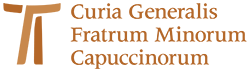 www.ofmcap.org